基隆市立中山高級中學110學年度第2學期教學計畫班級大德701大德701科目山野彈性課程教師吳慧春吳慧春吳慧春吳慧春教學目標教學目標1.讓學生能夠探索山林生態，了解環境永續發展的重要   性。2.培養學生動手探究事務的習慣，並能正確、安全有效  的行動。3.學會在團體中與人溝通、互助合作解決問題的技巧。1.讓學生能夠探索山林生態，了解環境永續發展的重要   性。2.培養學生動手探究事務的習慣，並能正確、安全有效  的行動。3.學會在團體中與人溝通、互助合作解決問題的技巧。1.讓學生能夠探索山林生態，了解環境永續發展的重要   性。2.培養學生動手探究事務的習慣，並能正確、安全有效  的行動。3.學會在團體中與人溝通、互助合作解決問題的技巧。 本學期授課內容 本學期授課內容1.團體遊戲的重要精神。 2.登山走繩工具介紹與使用技巧。3.指北針原理與使用技巧。4.認真基隆區步道5.山林vlog設計與製作。 1.團體遊戲的重要精神。 2.登山走繩工具介紹與使用技巧。3.指北針原理與使用技巧。4.認真基隆區步道5.山林vlog設計與製作。 1.團體遊戲的重要精神。 2.登山走繩工具介紹與使用技巧。3.指北針原理與使用技巧。4.認真基隆區步道5.山林vlog設計與製作。 教學方式教學方式1.教材講解。2.分組討論。3.實際操作。1.教材講解。2.分組討論。3.實際操作。1.教材講解。2.分組討論。3.實際操作。評量方式評量方式1.上課態度及筆記評鑑。2.實作作品。 1.上課態度及筆記評鑑。2.實作作品。 1.上課態度及筆記評鑑。2.實作作品。 對學生期望對學生期望1.期望學生在團體活動中，發現自我潛能與自我價值，   並擁有正確的人生觀。2.期望學生能養成積極參與改善環境的行為。3.期望學生用愛護山林的方式記錄山野之美。4.期望學生願意保護山野資源，並推動無痕山林運動。1.期望學生在團體活動中，發現自我潛能與自我價值，   並擁有正確的人生觀。2.期望學生能養成積極參與改善環境的行為。3.期望學生用愛護山林的方式記錄山野之美。4.期望學生願意保護山野資源，並推動無痕山林運動。1.期望學生在團體活動中，發現自我潛能與自我價值，   並擁有正確的人生觀。2.期望學生能養成積極參與改善環境的行為。3.期望學生用愛護山林的方式記錄山野之美。4.期望學生願意保護山野資源，並推動無痕山林運動。家長配合事項家長配合事項1.督促學生按時繳交作品。 2.鼓勵學生多從事戶外活動。 3.陪伴學生進行山野活動。1.督促學生按時繳交作品。 2.鼓勵學生多從事戶外活動。 3.陪伴學生進行山野活動。1.督促學生按時繳交作品。 2.鼓勵學生多從事戶外活動。 3.陪伴學生進行山野活動。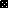 